                                  Student Name: ____________________________                                  CFI: _____________________________________                                  Date:____________________________________Initial Meeting – Outline Training Plan and Set Expectations Objective: Determine Students motivation for seeking flight training, and answer any questions the student has concerning flight training.Instructor Tasks Private pilot requirementsRecommended books PHAK, FAR/AIM, AFHCost estimatorCreate Flight Schedule Pro AccountCreate Myflightbook.com online logbook accountAssist with IACRA Student pilot applicationGive instructions on how to obtain medicalCreate student folderIssue student syllabus guideExamine Passport or Birth CertificateGive TSA Citizen Verification Endorsement and Private Pilot Knowledge Areas labelsPhotocopy Passport or Birth Certificate and place copies in student folderAnswer any questionsInstructor Note:  Endorse logbook.  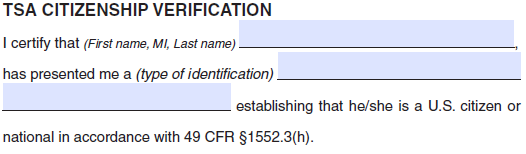 No student may receive flight training without this endorsement. Flight school employees (and flight instructors) not in compliance may be subject to civil penalties under federal regulations. Determine applicability. The requirements for determining citizenship status for any student, whether U.S. or alien, applies only to flight training towards an initial pilot certificate. Copies of documents must be retained for 5 years.    Proof of citizenship. Student must show evidence of U.S. citizenship to instructor with one of the following:Valid, unexpired U.S. passportOriginal or government-issued birth certificate of the U.S., American Samoa, or Swains Island AND a government-issued picture IDOriginal certificate of birth abroad with raised seal (Form FS-545 or DS-1350) AND a government-issued picture IDOriginal certificate of U.S. citizenship with raised seal (Form N-560 or N-561) or a Certificate of Repatriation (Form N-581) AND government-issued pictured IDOriginal U.S. Naturalization Certificate with raised seal (Form N-550 or N-570) AND a government-issued picture IDGround Lesson 1 – Learning the Basics (In Conjunction with Flight Lesson 1)Content: Weather information (METARs and TAFs)NOTAMSIMSAFE checklistCockpit managementPositive exchange of flight controlsAirport, runway, and taxiway signageA brief overview of radio communicationVFR traffic patternsAircraft documentsPilot documentsDiscuss your aircraft’s systems: Primary flight controls and secondary flight controlsPreflight introNOTES: ______________________________________________________________________________________________________________________________________________________________________________________________________________________________________________________________________________________________________________________________________________________________________________________________________________________________________________________________________________________________________________________________Study Assignment for Next Lesson: Chapter 4 of the PHAK Principals of FlightLesson Completed Date ___________                                                                Lesson CompletedGround Time ___________ Student Signature                                                                                              Printed        CFI Signature, Num, and Exp.                                                                          Printed        Flight Lesson 1 – Preflight & Four Fundamentals (Dual)Objective: Familiarization and Basic ControlThe student will become familiar with preflight inspection, checklists, use of flight controls and their effect on taxiing and in-flight.  Introduce the four basic maneuvers (climbs, descents, turns, and straight-and-level) while keeping their focus outside the aircraft and enjoying the sensation of flight.    Review  Proficient Pre-flight inspection (demo)Engine start (demo)Taxiing (demo)Normal takeoff (demo, instructor assist)Positive exchange of flight controlsCollision avoidanceBasic aircraft control Straight and level Trimming (demo)Climbs and descents (demo)Turns (demo)Turn coordination Simulated approach in landing configuration (note pitch attitude) Normal approach and landings (demo, instructor assist)Engine shutdown (demo)Securing the aircraft (demo)Completion Standards:  Altitude ±200 feet, Airspeed ±20 mph, Heading ±20 degrees  NOTES: _________________________________________________________________________________________________________________________________________________________________________________________________________________________________________________________________________________________________________________________________________________________________________________________________________________________________________Study Assignment for Next Lesson: Ch. 2 & 3 of AFH Ground Operations & Basic Flight ManeuversLesson Completed Date ___________     Ground Time ______                     Lesson CompletedHobbs Out ________  Hobbs In ________  Flight Time ______  Tach ________  Landings _____Student Signature                                                                                              Printed        CFI Signature, Num, and Exp.                                                                          Printed        Ground Lesson 2 – Basic AerodynamicsContent: Structure of the Atmosphere Atmospheric Pressure Pressure Altitude Density Altitude Effect of Pressure on Density Effect of Temperature on Density Effect of Humidity on Density Bernoulli’s Principle Newton’s 3rd Law Airfoil Design Low Pressure Above High Pressure Below Pressure Distribution Airfoil Behavior Forces Acting on the Aircraft Thrust Drag Parasite Drag Induced Drag Lift/Drag Ratio Weight Lift Wingtip Vortices Avoiding Wake Turbulence Ground Effect NOTES: ______________________________________________________________________________________________________________________________________________________________________________________________________________________________________________________________________________________________________________________________________________________________________________________________________________________________________________________________________________________________________________________________Study Assignment for Next Lesson: Chapter 5 of the PHAK AerodynamicsLesson Completed Date ___________                                                                Lesson CompletedGround Time ___________ Student Signature                                                                                              Printed        CFI Signature, Num, and Exp.                                                                          Printed        Ground Lesson 2.5 – Aerodynamics (cont.)Content: Aircraft Design CharacteristicsAxes of an Aircraft  Stability Static Stability Dynamic StabilityForces in Flight Maneuvers Forces in Turns Forces in Climbs Forces in Descents  Stalls Basic Propeller Principles Torque and P-Factor Torque Reaction Corkscrew Effect Gyroscopic Action Asymmetric Loading (P-Factor) Load Factors Load Factors in Aircraft Design Load Factors in Steep Turns Load Factors and Stalling Speeds Load Factors and Flight Maneuvers Vg Diagram Rate of Turn Radius of TurnWeight and BalanceMoment and Moment Arm  Effect of Weight on Flight Performance Effect of Weight on Aircraft Structure Effect of Weight on Stability Effect of Load DistributionNOTES: ______________________________________________________________________________________________________________________________________________________________________________________________________________________________________________________________________________________________________________________________________________________________________________________________________________________________________________________________________________________________________________________________Study Assignment for Next Lesson: Chapter 3 & 6 of the PHAK Aircraft Construction & Flight ControlsLesson Completed Date ___________                                                                Lesson CompletedGround Time ___________ Student Signature                                                                                              Printed        CFI Signature, Num, and Exp.                                                                          Printed        Flight Lesson 2 – Four Fundamentals and Basic Maneuvers (Dual)Objective: Familiarization and Basic ControlThe student will become familiar with preflight inspection, checklists, use of flight controls and their effect on taxiing and in-flight.  Continue working on the four basic maneuvers (climbs, descents, turns, straight-and- level) incorporate flight instruments and introduce turns to headings.  The student should look up the current weather information. Discuss carburetor and/or induction icing and the aircraft’s power plant and propeller. Review  Proficient                                                                    Review  ProficientPreflightStarting proceduresChecklist usageTaxiRun-upBasic radio communicationNormal takeoffBasic aircraft controlTurns to headingsPositive exchange of controlsTurn coordination Dutch rolls (demo)Constant airspeed climbs Constant airspeed descentsMedium banked turnsOutline practice area Normal landingEngine shutdownSecuring the aircraft Completion Standards:  Altitude ±200 feet, Airspeed ±20 mph, Heading ±20 degrees  NOTES: _______________________________________________________________________________________________________________________________________________________________________________________________________________________________________________________________Study Assignment for Next Lesson: Ch. 4 (p. 1-17) & 5 (all) of AFHLesson Completed Date ___________     Ground Time ______                     Lesson CompletedHobbs Out ________  Hobbs In ________  Flight Time ______  Tach ________  Landings _____Student Signature                                                                                              Printed        CFI Signature, Num, and Exp.                                                                          Printed        Ground Lesson 3 – Aircraft Construction and Flight ControlsContent: Major componentsFuselageWingsEmpennageLanding gearThe powerplantSubcomponentsTypes of aircraft constructionTruss structureMonocoqueSemimonocoqueFlight controlsFlight control SystemsPrimary flight controlsElevatorT-tailStabilatorRudderSecondary flight controlsFlapsLeading edge devicesSpoilersTrim tabsBalance tabsAutopilotNOTES: ______________________________________________________________________________________________________________________________________________________________________________________________________________________________________________________________________________________________________________________________________________________________________________________________________________________________________________________________________________________________________________________________Study Assignment for Next Lesson: Chapter 7 of the PHAK Aircraft SystemsLesson Completed Date ___________                                                                Lesson CompletedGround Time ___________ Student Signature                                                                                              Printed        CFI Signature, Num, and Exp.                                                                          Printed        Flight Lesson 3 – Introduction to Slow Flight and Power Off/Arrival Stall (Dual)Objective: Familiarization and Basic ControlThe student will become familiar with slow flight, power off stalls and in-flight emergencies.  The student will be able to recognize an approaching stall. The student should look up the present the weather information. Briefly cover some performance and limitations information for your training aircraft (basic speeds [Vs, Vs1, Vg etc.], G-limits) Discuss your training aircraft’s electrical system and how to recognize an electrical malfunction and emergency procedures. Review  Proficient                                                                    Review  ProficientSpin awareness and recoveryPreflightTaxiRun-upNormal takeoffBasic aircraft controlRadio communicationPositive exchange of controlsTurn coordination Slow flight (demo)TrimmingTurns in slow flightPower-off stall (demo)Electrical malfunctionNormal landingEngine shutdownSecuring the aircraft Completion Standards:  Altitude ±200 feet, Airspeed ±20 mph, Heading ±20 degrees  NOTES: ______________________________________________________________________________________________________________________________________________________________________________________________________________________________________________________________________________________________________________________________________________________________________________________________________________________________________________________________________________________________________________________________Study Assignment for Next Lesson:  Ch. 9 (intro & Steep turns) & Ch. 17 of AFHLesson Completed Date ___________     Ground Time ______                     Lesson CompletedHobbs Out ________  Hobbs In ________  Flight Time ______  Tach ________  Landings _____Student Signature                                                                                              Printed        CFI Signature, Num, and Exp.                                                                          Printed        Ground Lesson 4 – Aircraft SystemsContent: Reciprocating enginesPropellerFixed-pitch propellerAdjustable-pitch propellerInduction systemsCarburetor systemsMixture controlCarburetor icingCarburetor heatCarburetor air temperature gaugeOutside air temperature gaugeFuel injection systems TurbochargersIgnition systemOil systemsEngine coolingExhaust systemsStarting systemFuel systemsGravity-feed systemFuel-pump systemFuel primerFuel gaugesFuel selectorsFuel strainers, sumps, and drainsFuel gradesFuel contaminationRefueling proceduresElectrical systemHydraulic systemsLanding gearTricycle landing gear airplanesTailwheel landing gear airplanesFixed and retractable landing gearBrakes Anti-ice and deice systemsPropeller deice systems NOTES: ______________________________________________________________________________________________________________________________________________________________________________________________________________________________________________________________________________________________________________________________________________________________________________________________________________________________________________________________________________________________________________________________Study Assignment for Next Lesson: Ch. 6 of AFH Ground Reference ManeuversLesson Completed Date ___________                                                                Lesson CompletedGround Time ___________ Student Signature                                                                                              Printed        CFI Signature, Num, and Exp.                                                                          Printed        Flight Lesson 4 – Power-On/Departure Stalls, Steep Turns and Emergency Procedures (Dual)Objective: Familiarization and Basic ControlThe student should look up the present weather information and NOTAMS. Discuss spins, specifically, how they happen, how to prevent them, and how to recover. Discuss the airspace surrounding your airport and general practice areas. Emergency Procedures: Engine roughness or overheat, Smoke/fire/engine compartment fire. Discuss your training aircraft’s landing gear, fuel, oil, and hydraulic systems.     Review  Proficient                                                                    Review  ProficientSpin Awareness and RecoveryPreflightTaxiRun-upNormal TakeoffBasic Aircraft ControlRadio CommunicationPositive Exchange of ControlsTurn coordination Steep Turns (demo)Slow FlightTurns In Slow FlightPower-Off StallPower-On Stall (demo)Engine Failure ProceduresPower off descent (Vg)Inflight EmergenciesDitchingNormal landingGo around (demo)Engine ShutdownSecuring the aircraft Completion Standards:  Altitude ±200 feet, Airspeed ±20 mph, Heading ±20 degrees  NOTES: ______________________________________________________________________________________________________________________________________________________________________________________________________________________________________________________________________________________________________________________________________________________________________________________________________________________________________________________________________________________________________________________________Study Assignment for Next Lesson: Ch. 6 of AFH Ground Reference ManeuversLesson Completed Date ___________     Ground Time ______                     Lesson CompletedHobbs Out ________  Hobbs In ________  Flight Time ______  Tach ________  Landings _____Student Signature                                                                                              Printed        CFI Signature, Num, and Exp.                                                                          Printed        Ground Lesson 5 – Ground Reference Maneuvers, StallsContent: Rectangular PatternTurns Around a PointS TurnsSlow FlightFlight at Less than Cruise AirspeedsFlight at MCAStallsRecognition of StallsFundamentals of Stall RecoveryUse of controls in Stall Recovery Stall CharacteristicsPower-On or Power-OffSecondary StallAccelerated StallsCross-Control StallSlipsElevator Trim StallSpinsSpin ProceduresEntry PhaseIncipient PhaseDeveloped PhaseRecovery PhaseIntentional Spins Weight and Balance Requirements NOTES: ______________________________________________________________________________________________________________________________________________________________________________________________________________________________________________________________________________________________________________________________________________________________________________________________________________________________________________________________________________________________________________________________Study Assignment for Next Lesson: Familiarize yourself with FAR/AIM Parts 91 and 61Lesson Completed Date ___________     Ground Time ______                     Lesson CompletedHobbs Out ________  Hobbs In ________  Flight Time ______  Tach ________  Landings _____Student Signature                                                                                              Printed        CFI Signature, Num, and Exp.                                                                          Printed        Flight Lesson 5 – Ground Reference Maneuvers, Stalls (Dual)Objective: Familiarization and Basic ControlThe student should look up the present weather information and NOTAMS. The student will become familiar with ground reference maneuvers, dividing attention and developing coordination.        Review  Proficient Normal TakeoffRadio CommunicationTurn CoordinationStalls (Power Off and Power On)Slow FlightWind CorrectionS Turns (demo)Turns Around a Point (demo)Rectangular Course (demo)Simulated Engine FailureSlips (demo)Normal approach and landingsEngine ShutdownSecuring the aircraftCompletion Standards:  Altitude ±150 feet, Airspeed ±10 mph, Heading ±15 degrees NOTES: ______________________________________________________________________________________________________________________________________________________________________________________________________________________________________________________________________________________________________________________________________________________________________________________________________________________________________________________________________________________________________________________________Study Assignment for Next Lesson: Ch. 7 & 8 (p. 26-35) of AFHLesson Completed Date ___________     Ground Time ______                     Lesson CompletedHobbs Out ________  Hobbs In ________  Flight Time ______  Tach ________  Landings _____Student Signature                                                                                              Printed        CFI Signature, Num, and Exp.                                                                          Printed        Ground Lesson 6 – Rules and RegulationsContent: 91.3 – Responsibility of the PIC91.7 – Civil aircraft airworthiness91.13 – Careless or reckless operation91.15 – Dropping objects91.17 – Alcohol or drugs91.103 – Preflight action91.107 – Use of safety belts91.111 – Operating near other aircraft91.113 – Right-of-way rules91.119 – Minimum safe altitudes91.123 –ATC clearances91.125 – ATC light signals91.151 – Fuel requirements for VFR 91.155 – VFR weather minimums91.159 – VFR cruising altitude91.203 – Certifications required91.205 – Equipment requirements91.209 – Aircraft lights91.211 – Supplemental oxygen91.213 – Inoperative equipment91.215 – ATC transponder use91.303 – Aerobatic flight91.409 – Inspections91.411 – Altimeter system inspections91.413 – ATC transponder inspectionsPart 61 – Certification of Pilots61.57 – Recent flight experience61.83 – Eligibility Requirements61.87 – Solo Requirements61.89 –Limitations 61.93 – Solo Cross-Country req.61.95 –Student Pilots in Class B airspace61.103 – Eligibility requirements61.105 – Aeronautical Knowledge 61.107 – Flight Proficiency req.61.109 – Aeronautical Experience req.61.113 – Private Pilot PrivilegesNOTES: ______________________________________________________________________________________________________________________________________________________________________________________________________________________________________________________________________________________________________________________________________________________________________________________________________________________________________________________________________________________________________________________________Study Assignment for Next Lesson: Chapter 14 of PHAK Airport OperationsLesson Completed Date ___________                                                                Lesson CompletedGround Time ___________ Student Signature                                                                                              Printed        CFI Signature, Num, and Exp.                                                                          Printed        Flight Lesson 6 – Airport Operations, Traffic Patterns and Landings (Dual)Objective: Refining Control and Learning to LandThe student should look up the present weather information and NOTAMS. Discuss Airport traffic patterns, determining headwind and crosswind components and go arounds.     Review  Proficient Normal TakeoffAborted TakeoffRadio CommunicationsTraffic Pattern entryFull flap landingGo aroundsNormal approaches and landingsForward SlipsEngine ShutdownSecuring the aircraftCompletion Standards:  Altitude ±100 feet, Airspeed ±10 mphNOTES: ______________________________________________________________________________________________________________________________________________________________________________________________________________________________________________________________________________________________________________________________________________________________________________________________________________________________________________________________________________________________________________________________Study Assignment for Next Lesson: Ch. 7 of AFH Airport Traffic PatternsLesson Completed Date ___________     Ground Time ______                     Lesson CompletedHobbs Out ________  Hobbs In ________  Flight Time ______  Tach ________  Landings _____Student Signature                                                                                              Printed        CFI Signature, Num, and Exp.                                                                          Printed        Ground Lesson 7 – Flight OperationsContent: Types of Airports Towered Airport Nontowered Airport Sources for Airport Data Aeronautical Charts A/FD Notices to Airmen (NOTAMS) Airport Markings and Signs Runway Markings Taxiway Markings Other Markings Airport Signs Airport Lighting Airport Beacon Approach Light Systems Visual Glideslope IndicatorsOther Glidepath Systems Runway Lighting Runway End Identifier LightsRunway Edge Lights In-Runway Lighting Control of Airport LightingTaxiway Lights Obstruction Lights Wind Direction Indicators Traffic Patterns Parallel RunwaysRadio CommunicationsRadio EquipmentLost Communication ProceduresAir Traffic Control (ATC) ServicesPrimary RadarTransponderRadar Traffic AdvisoriesWake Turbulence Vortex GenerationVortex Strength Vortex Behavior Vortex Avoidance Procedures Collision AvoidanceClearing Procedures Runway Incursion AvoidanceNOTES: ______________________________________________________________________________________________________________________________________________________________________________________________________________________________________________________________________________________________________________________________________________________________________________________________________________________________________________________________________________________________________________________________Study Assignment for Next Lesson: Chapter 15 of PHAK AirspaceLesson Completed Date ___________                                                                Lesson CompletedGround Time ___________ Student Signature                                                                                              Printed        CFI Signature, Num, and Exp.                                                                          Printed        Flight Lesson 7 – Critical Flight Situations and Landings at Other Airports (Dual)Objective: Refining Control and Learning to LandThe student should look up the present weather information and NOTAMS. The student will become more proficient in recognition and recovery from critical flight situations and become familiar with traffic pattern operations and landings at other airports.      Review  Proficient Normal and crosswind TakeoffRadio CommunicationCrosswind landingsForward slipsNo flap landingsGo aroundsEmergency engine out landingsWind Shear AvoidanceEngine ShutdownSecuring the aircraftCompletion Standards:  Altitude ±100 feet, Airspeed ±10 mph, Minimal assistance with takeoffs and landings, use of touchdown zoneNOTES: ______________________________________________________________________________________________________________________________________________________________________________________________________________________________________________________________________________________________________________________________________________________________________________________________________________________________________________________________________________________________________________________________Study Assignment for Next Lesson: Review Ch. 8 of AFH and Ch. 14 of PHAKLesson Completed Date ___________     Ground Time ______                     Lesson CompletedHobbs Out ________  Hobbs In ________  Flight Time ______  Tach ________  Landings _____Student Signature                                                                                              Printed        CFI Signature, Num, and Exp.                                                                          Printed        Ground Lesson 8 – AirspaceContent: Controlled Airspace Class A Airspace Class B Airspace Class C Airspace Class D Airspace Class E Airspace Class G Airspace Special Use Airspace Prohibited Areas Restricted Areas Warning Areas MOAsAlert Areas Controlled Firing AreasOther Airspace Areas Wildlife AreasMilitary Training RoutesTemporary Flight RestrictionsPublished VFR RoutesTerminal Radar Service Areas National Security Areas Basic VFR Weather Minimums Equipment RequirementsNOTES: ______________________________________________________________________________________________________________________________________________________________________________________________________________________________________________________________________________________________________________________________________________________________________________________________________________________________________________________________________________________________________________________________Study Assignment for Next Lesson: AIM 4-1 and 4-2Lesson Completed Date ___________                                                                Lesson CompletedGround Time ___________ Student Signature                                                                                              Printed        CFI Signature, Num, and Exp.                                                                          Printed        Flight Lesson 8 – Landings Practice and Pre-Solo Written Take Home Exam (Dual)Objective: Refining Control and Learning to LandThe student should look up the present weather information and NOTAMS. The student will become more proficient with traffic patterns, takeoffs and landings in preparation for solo.  Student will demonstrate good aeronautical decision making when determining when a go around is necessary.   Review  Proficient PreflightEngine StartTaxiRadio CommunicationNormal and crosswind takeoffSimulated Engine Fire and Emergency Approach and LandingNormal and crosswind approaches and landingsGo arounds (simulated balked approach, demonstrate good ADM)Engine ShutdownSecuring the aircraftCompletion Standards:    Altitude ±100 feet, Airspeed ±5 mph, unassisted takeoffs and landings   NOTES: ______________________________________________________________________________________________________________________________________________________________________________________________________________________________________________________________________________________________________________________________________________________________________________________________________________________________________________________________________________________________________________________________Study Assignment for Next Lesson: Review for Pre Solo Progress CheckLesson Completed Date ___________     Ground Time ______                     Lesson CompletedHobbs Out ________  Hobbs In ________  Flight Time ______  Tach ________  Landings _____Student Signature                                                                                              Printed        CFI Signature, Num, and Exp.                                                                          Printed        Ground Lesson 9 – Radio CommunicationContent:4-1-1 – Air Route Traffic Control Centers 4-1-2 – Control Towers 4-1-3 – Flight Service Stations 4-1-8 – Approach Control 4-1-9 – Traffic Advisory Practices 4-1-13 – ATIS4-1-15 – Radar Traffic Information 4-1-16 – Safety Alert 4-1-17 – Radar Assistance4-1-18 – Terminal Radar Services4-1-19 – Tower En Route Control4-1-20 – Transponder Operation 4-1-21 – Hazardous Area Reporting 4-2-1 – General 4-2-2 – Radio Technique 4-2-3 – Contact Procedures 4-2-4 – Aircraft Call Signs 4-2-6 – Ground Station Call Signs 4-2-7 – Phonetic Alphabet 4-2-8 – Figures 4-2-9 – Altitudes and Flight Levels 4-2-10 – Directions 4-2-11 – Speeds 4-2-12 – Time 4-2-13 – Light Gun Signals4-2-14 – Communications for VFR Flights NOTES: ______________________________________________________________________________________________________________________________________________________________________________________________________________________________________________________________________________________________________________________________________________________________________________________________________________________________________________________________________________________________________________________________Study Assignment for Next Lesson: Chapter 11 of PHAK & Landing/Takeoff Performance in POHLesson Completed Date ___________                                                                Lesson CompletedGround Time ___________ Student Signature                                                                                              Printed        CFI Signature, Num, and Exp.                                                                          Printed        Pre Solo Progress Check 61.87(d) (Dual)Objective: Demonstrating Landing Proficiency and ADMThe student should demonstrate the ability to prepare for the flight unassisted (just like they were solo). Furthermore, the check instructor should evaluate the following items:      Review  Proficient Planning and preparationPreflight Powerplant operation, and aircraft systemsTaxiing or surface operations, including runup Takeoffs and landings, including normal and crosswindStraight and level flight, and turns in both directionsClimbs and climbing turns Airport traffic patterns entry and departure procedures Collision avoidance Windshear avoidance Wake turbulence avoidance Descents, with and without turns, using high and low drag configurations Flight at various airspeeds from cruise to slow flightStall entries from various flight attitudes and power combinationsEmergency procedures and equipment malfunctions Ground reference maneuver of instructors choiceApproach to a landing area with simulated engine malfunctionSlip to a landing Go-aroundNormal landingCompletion Standards:  Student can complete all tasks safely without input from instructor  NOTES: __________________________________________________________________________________________________________________________________________________________________________Study Assignment for Next Lesson: N/ALesson Completed Date ___________     Ground Time ______                     Lesson CompletedHobbs Out ________  Hobbs In ________  Flight Time ______  Tach ________  Landings _____Student Signature                                                                                              Printed        CFI Signature, Num, and Exp.                                                                          Printed        Endorsement – Initial Solo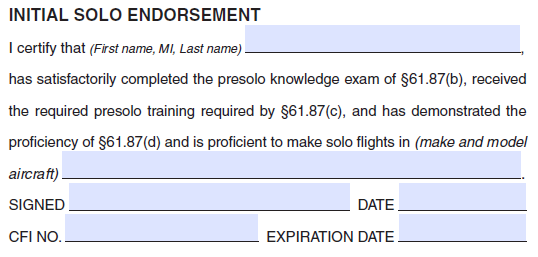 Instructor Note:  Endorse student pilot certificate or logbook & verify medical Regulations limit this endorsement to 90 days.  At the end of 90 days the student must pass a flight check by a certified flight instructor who so endorses the student’s logbook. Presolo Aeronautical Knowledge TestAdminister the test; and at the conclusion of the test, review all incorrect answers with the student before authorizing that student to conduct a solo flight. § 61.83 Eligibility requirements for student pilots.To be eligible for a student pilot certificate, an applicant must:(a) Be at least 16 years of age for other than the operation of a glider or balloon. (c) Be able to read, speak, write, and understand the English language. If the applicant is unable to meet one of these requirements due to medical reasons, then the Administrator may place such operating limitations on that applicant's pilot certificate as are necessary for the safe operation of the aircraft.Endorsement – First 90 days and Additional 90 Day EndorsementsRecord date in endorsements tab of Flight Schedule Pro. FSP will not allow dispatch if students 90 day solo endorsement has expired. Flight Lesson  9 – Supervised Solo and First Solo 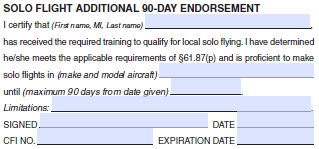 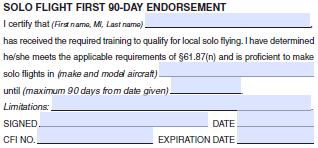 Objective: Demonstrating Landing Proficiency and ADMThe student should demonstrate the ability to prepare for the flight unassisted. If satisfied with student’s performance after the pre solo progress check proceed directly to flight #2 after all necessary endorsements have been given. If deficiencies are found preform flight #1 with original instructor or as many flights as needed to address deficiencies. Flight #1 With Original Instructor (if needed to address deficiencies)  Review  Proficient PreflightStartupTaxiNormal Takeoff3 Normal LandingsGo aroundEmergency landingAeronautical decision makingFlight #2 SoloReview  Proficient StartupTaxiNormal Takeoff3 Normal Landings Engine ShutdownSecuring the aircraftInstructor Note: After Landing, Cut Shirt Tail!Completion Standards:  Student can complete solo landings safelyNOTES: _______________________________________________________________________________________________________________________________________________________________________________________________________________________________________________________________Study Assignment for Next Lesson: Towered ops in Ch. 14 of PHAK & Ch. 7 of AFHLesson Completed Date ___________     Ground Time ______                     Lesson CompletedHobbs Out ________  Hobbs In ________  Flight Time ______  Tach ________  Landings _____Student Signature                                                                                              Printed        CFI Signature, Num, and Exp.                                                                          Printed        Ground Lesson 10 – Aircraft PerformanceContent:Importance of Performance Data Atmospheric Pressure Pressure Altitude Density Altitude Effects of Pressure on Density Effects of Temperature on Density Effects of Humidity on Density Performance Straight-and-Level Flight Climb Performance Range Performance Takeoff and Landing Performance Runway Surface and Gradient Water on the Runway Takeoff Performance Landing Performance Performance Speeds Performance Charts Interpolation Density Altitude Charts Takeoff Charts Climb and Cruise Charts Crosswind and Headwind Component Landing Charts  Stall Speed Performance ChartsAlso reference the Pilot’s Operating Handbook (POH) for your training aircraft as it pertains to the specific performance characteristics of your make and model training airplane. Show the student how to use the performance tables and charts.NOTES: ______________________________________________________________________________________________________________________________________________________________________________________________________________________________________________________________________________________________________________________________________________________________________________________________________________________________________________________________________________________________________________________________Study Assignment for Next Lesson: Chapter 10 of PHAK Weight and BalanceLesson Completed Date ___________                                                                Lesson CompletedGround Time ___________ Student Signature                                                                                              Printed        CFI Signature, Num, and Exp.                                                                          Printed        Flight Lesson 10 – Towered Airport Intro (Dual)Objective: Cross-country and Night PrepThe student should look up the present weather information and NOTAMS for airport of departure and at destination. The student will become more proficient with traffic patterns, takeoffs and landings, towered operation and ground control in preparation for towered solo.  If doing the towered landing practice at KMQY this is a good time to request a tour of the control tower and have the student meet the controllers and tour the facility. No prior arrangement is necessary. Prior arrangement is necessary for touring KBNA facility. Review  Proficient PreflightEngine startTaxiTowered radio communicationNormal and crosswind takeoffNormal and crosswind approaches and landingsGo aroundsEngine shutdownSecuring the aircraftCompletion Standards:    Altitude ±100 feet, Airspeed ±5 mph, unassisted takeoffs and landings   NOTES: ______________________________________________________________________________________________________________________________________________________________________________________________________________________________________________________________________________________________________________________________________________________________________________________________________________________________________________________________________________________________________________________________Study Assignment for Next Lesson: Review Ch. 14 of PHAK and Ch. 7 of AFH for Towered SoloLesson Completed Date ___________     Ground Time ______                     Lesson CompletedHobbs Out ________  Hobbs In ________  Flight Time ______  Tach ________  Landings _____Student Signature                                                                                              Printed        CFI Signature, Num, and Exp.                                                                          Printed         Ground Lesson 11 – Weight and BalanceContent:Effects of WeightWeight ChangesBalance, Stability, and Center of GravityEffects of Adverse BalanceStability Control Terms and Definitions Principles of Weight and Balance ComputationsDetermining CG Computational Method Graph Method Table Method Computations with a Negative Arm Computations with Zero Fuel Weight Shifting, Adding, and Removing Weight Weight Shifting Weight Addition or RemovalAlso reference the Pilot’s Operating Handbook (POH) for your training aircraft as it pertains to the specific weight and balance data of your make and model training aircraft. Run through a sample weight and balance calculation with your student.NOTES: ______________________________________________________________________________________________________________________________________________________________________________________________________________________________________________________________________________________________________________________________________________________________________________________________________________________________________________________________________________________________________________________________Study Assignment for Next Lesson: Chapter 12 of PHAK Weather Lesson Completed Date ___________                                                                Lesson CompletedGround Time ___________ Student Signature                                                                                              Printed        CFI Signature, Num, and Exp.                                                                          Printed        Flight Lesson 11 – Practice in Traffic Pattern (Towered Airport) – (Dual and Solo)Objective: The student should look up the present weather information and NOTAMS for airport of departure and at destination. The student should be proficient with towered airport radio communication and ground control.  Repeat flights may be necessary until student is comfortable with towered operations.   Review  Proficient PreflightEngine StartTaxiRadio CommunicationNormal and crosswind takeoffNormal and crosswind approaches and landings3 solo full stop landingsEngine ShutdownSecuring the aircraftCompletion Standards:    Altitude ±100 feet, Airspeed ±5 mph, unassisted takeoffs and landings, student can operate safely at a towered airport without assistance on the radios from the instructor.    NOTES: ______________________________________________________________________________________________________________________________________________________________________________________________________________________________________________________________________________________________________________________________________________________________________________________________________________________________________________________________________________________________________________________________Study Assignment for Next Lesson: Review as required by CFI for next lessonLesson Completed Date ___________     Ground Time ______                     Lesson CompletedHobbs Out ________  Hobbs In ________  Flight Time ______  Tach ________  Landings _____Student Signature                                                                                              Printed        CFI Signature, Num, and Exp.                                                                          Printed        Ground Lesson 12 – Weather Content:Causes of weatherAtmospheric PressureCoriolis Force Altitude and Atmospheric Pressure Altitude and the Human Body Wind Patterns Convective Currents Effect of Obstructions on Wind Low-Level Wind Shear Weather Maps Moisture and Temperature Relative Humidity Temperature/Dew Point Relationship Dew and Frost Fog Clouds Ceiling Visibility Precipitation Air Masses Fronts Warm Front Cold Front Comparison of Cold and Warm Fronts Wind Shifts Stationary Front Occluded Front Thunderstorms Hazards Squall Line Tornadoes Turbulence Icing Hail Ceiling and Visibility LightningNOTES: ______________________________________________________________________________________________________________________________________________________________________________________________________________________________________________________________________________________________________________________________________________________________________________________________________________________________________________________________________________________________________________________________Study Assignment for Next Lesson: Chapter 13 of PHAK Aviation Weather ServicesLesson Completed Date ___________                                                                Lesson CompletedGround Time ___________ Student Signature                                                                                              Printed        CFI Signature, Num, and Exp.                                                                          Printed        Flight Lesson 12 – Review (Optional) – (Dual or Solo)Objective: ReviewUtilize this lesson to review any deficient areas up to this point, brush up on maneuvers, and solidify the basics before moving on to basic attitude instrument flight.    Review  Proficient PreflightEngine StartTaxiRadio CommunicationNormal and crosswind takeoffGround reference maneuversStalls, power on and power offSteep turnsSlow flightConstant airspeed climbs and descentsNormal and crosswind approaches and landingsGo aroundsEngine ShutdownSecuring the aircraftCompletion Standards: Altitude ±100 feet, Airspeed ±5 mph, unassisted takeoffs and landings      NOTES: ______________________________________________________________________________________________________________________________________________________________________________________________________________________________________________________________________________________________________________________________________________________________________________________________________________________________________________________________________________________________________________________________Study Assignment for Next Lesson: Ch. 4 (p. 17-24) of AFHLesson Completed Date ___________     Ground Time ______                     Lesson CompletedHobbs Out ________  Hobbs In ________  Flight Time ______  Tach ________  Landings _____Student Signature                                                                                              Printed        CFI Signature, Num, and Exp.                                                                          Printed        Ground Lesson 13 – Weather ReportsContent:ObservationsSurface Aviation Weather ObservationsUpper Air ObservationsRadar ObservationsSatelliteSatellite WeatherSatellite Weather ProductsService OutletsAutomated Flight Service Station (AFSS) Transcribed Information Briefing DUATS En Route Flight Advisory Service (EFAS) HIWASTranscribed Weather Broadcast (TWEB) Weather Briefings Aviation Weather Reports METAR Pilot Weather Reports (PIREPs) Radar Weather Reports (RAREP)Aviation Forecasts Terminal Aerodrome Forecasts (TAF) Area Forecasts (FA) Inflight Weather Advisories AIRMET SIGMET Convective SigmetWinds and Temperature Aloft Forecast Weather Charts Surface Analysis Chart Weather Depiction Chart Radar Summary Chart Significant Weather Prognostic Charts ATC Radar Weather Displays Weather Avoidance Assistance Weather Products Age and Expiration NEXRAD Limitations AIRMET/SIGMET NOTES: ______________________________________________________________________________________________________________________________________________________________________________________________________________________________________________________________________________________________________________________________________________________________________________________________________________________________________________________________________________________________________________________________Study Assignment for Next Lesson: Chapter 16 of PHAK NavigationLesson Completed Date ___________                                                                Lesson CompletedGround Time ___________ Student Signature                                                                                              Printed        CFI Signature, Num, and Exp.                                                                          Printed        Flight Lesson 13 – Basic Attitude Instrument Flight (Dual)Objective: Briefly introduce the student to VORs and their use and operation. The student will gain an understanding of flight by reference to instruments, instrument scan, VOR tracking and simulate inadvertent VFR into IMC scenarios.    Review  Proficient Instrument scanStraight and level flight under the hoodUnusual attitudesConstant airspeed climbs and descentsConstant rate climbs and descentsStandard rate turns (demo)Timed turns to headingsVOR intercepting and tracking (demo)Completion Standards:    Altitude ±250 feet, airspeed ±10 mph, heading ±20 degrees, proper scan   NOTES: ______________________________________________________________________________________________________________________________________________________________________________________________________________________________________________________________________________________________________________________________________________________________________________________________________________________________________________________________________________________________________________________________Study Assignment for Next Lesson: Ch. 4 (p. 17-24) of AFH & Ch. 16 of PHAKLesson Completed Date ___________     Ground Time ______                     Lesson CompletedHobbs Out ________  Hobbs In ________  Flight Time ______  Tach ________  Landings _____Student Signature                                                                                              Printed        CFI Signature, Num, and Exp.                                                                          Printed        Ground Lesson 14 - NavigationContent:Sectional ChartsVFR Terminal Area Charts World Aeronautical Charts Latitude and LongitudeTime Zones Variation Deviation Effect of Wind Basic Calculations Converting Minutes to Equivalent Hours  Converting Knots to Miles Per Hour Fuel Consumption E6BPlotter Pilotage Dead Reckoning Flight Planning Completing a NAV logUse of A/FD Steps in Charting the Course Filing a VFR Flight Plan VOR’s Tracking With VOR Course Intercept Rate of Intercept Angle of InterceptUsing the VORCDI Horizontal Situation IndicatorDistance Measuring Equipment (DME) Global Positioning System VFR Waypoints Lost Procedures Flight DiversionsNOTES: ______________________________________________________________________________________________________________________________________________________________________________________________________________________________________________________________________________________________________________________________________________________________________________________________________________________________________________________________________________________________________________________________Study Assignment for Next Lesson: Chapter 2 of PHAK Aeronautical Decision MakingLesson Completed Date ___________                                                                Lesson CompletedGround Time ___________ Student Signature                                                                                              Printed        CFI Signature, Num, and Exp.                                                                          Printed        Flight Lesson 14 – Basic Attitude Instrument Review, Navigation, and Maneuvers (Dual)Objective: The student will gain an understanding of flight by reference to instruments, instrument scan, VOR tracking and continue practicing flight maneuvers.    Review  Proficient Instrument scanBasic attitude instrument flightVOR tracking and intercepting GPS intro and setup Practice are reviewSlow FlightPower on and power off stallsSteep turnsSolo flight in practice areaCompletion Standards:    Altitude ±100 feet, Airspeed ±5 mph, unassisted takeoffs and landings   NOTES: ______________________________________________________________________________________________________________________________________________________________________________________________________________________________________________________________________________________________________________________________________________________________________________________________________________________________________________________________________________________________________________________________Study Assignment for Next Lesson: Review Ch. 9 of AFHLesson Completed Date ___________     Ground Time ______                     Lesson CompletedHobbs Out ________  Hobbs In ________  Flight Time ______  Tach ________  Landings _____Student Signature                                                                                              Printed        CFI Signature, Num, and Exp.                                                                          Printed        Ground Lesson 15 – Aeronautical Decision MakingContent:Hazard and Risk Hazardous Attitudes and Antidotes Assessing Risk Likelihood of an Event Severity of an Event Mitigating Risk The PAVE Checklist P = Pilot in Command A = Aircraft V = EnVironment E = External Pressures Human Behavior The Decision-Making Process SRM and the 5P CheckThe Plan The Plane The Pilot The Passengers The Programming Perceive, Process, Perform (3P) Forming Good Safety HabitsThe DECIDE Model Detect (the Problem) Estimate (the Need To React) Choose (a Course of Action) Identify (Solutions) Do (the Necessary Actions) Evaluate (the Effect of the Action) Decision-Making in a Dynamic Environment Automatic Decision-Making Operational Pitfalls Stress Management Use of Resources Internal Resources External Resources Situational Awareness Obstacles to Maintaining Situational Awareness Workload Management Managing Risks Automation Equipment Use Autopilot SystemsNOTES: ______________________________________________________________________________________________________________________________________________________________________________________________________________________________________________________________________________________________________________________________________________________________________________________________________________________________________________________________________________________________________________________________Study Assignment for Next Lesson: Review NTSB Part 830Lesson Completed Date ___________                                                                Lesson CompletedGround Time ___________ Student Signature                                                                                              Printed        CFI Signature, Num, and Exp.                                                                          Printed        Flight Lesson 15 – Performance Takeoffs and Landings (Dual)Objective: The student should look up the present weather information and NOTAMS. Briefly discuss aircraft performance and when to use short field and soft field takeoffs as well as Vx and Vy. The instructor should demonstrate short field and soft field takeoffs and landings and then have the student perform them as well.     Review  Proficient PreflightEngine StartTaxiRadio CommunicationShort field takeoff (demo)Short field landing (demo)SlipsSoft field takeoff (demo)Soft field landing (demo)Engine ShutdownSecuring the aircraftCompletion Standards:    Altitude ±100 feet, Airspeed ±5 mph, unassisted takeoffs and landings, landings within 200’ of specified point and on centerline.   NOTES: ______________________________________________________________________________________________________________________________________________________________________________________________________________________________________________________________________________________________________________________________________________________________________________________________________________________________________________________________________________________________________________________________Study Assignment for Next Lesson: Review deficiencies addressed by instructor Lesson Completed Date ___________     Ground Time ______                     Lesson CompletedHobbs Out ________  Hobbs In ________  Flight Time ______  Tach ________  Landings _____Student Signature                                                                                              Printed        CFI Signature, Num, and Exp.                                                                          Printed        Ground Lesson 16 – Accident ReportingContent830.2 – Definitions (defines what an accident is) Initial Notification of Aircraft Accidents, Incidents, and Overdue Aircraft 830.5 – Immediate notification 830.6 – Information to be given in notification 830.1 – Preservation of aircraft wreckage, mail, cargo and records Reporting of Aircraft Accidents, Incidents, and Overdue Aircraft 830.15 – Reports and statements to be filedNOTES: ______________________________________________________________________________________________________________________________________________________________________________________________________________________________________________________________________________________________________________________________________________________________________________________________________________________________________________________________________________________________________________________________Study Assignment for Next Lesson: Chapter 17 of PHAKLesson Completed Date ___________                                                                Lesson CompletedGround Time ___________ Student Signature                                                                                              Printed        CFI Signature, Num, and Exp.                                                                          Printed        Flight Lesson 16 – Solo Pattern Work and Maneuvers (Solo)Objective: The student should look up the present weather information and NOTAMS. The student will continue to gain proficiency and build solo time by conducting a solo flight in the pattern and to the practice area to conduct maneuvers (excluding stalls).  Review  Proficient PreflightEngine StartTaxiRadio CommunicationCollision avoidance proceduresNormal and crosswind takeoffGround reference maneuversConstant airspeed climbs and descentsNormal and crosswind approaches and landingsEngine ShutdownSecuring the aircraftCompletion Standards:    Altitude ±200 feet, airspeed ±10 mph, heading ±10 degrees, stabilized approaches and landings   NOTES: ______________________________________________________________________________________________________________________________________________________________________________________________________________________________________________________________________________________________________________________________________________________________________________________________________________________________________________________________________________________________________________________________Study Assignment for Next Lesson:  Review Ch. 10 of AFH Night OperationsLesson Completed Date ___________     Ground Time ______                     Lesson CompletedHobbs Out ________  Hobbs In ________  Flight Time ______  Tach ________  Landings _____Student Signature                                                                                              Printed        CFI Signature, Num, and Exp.                                                                          Printed        Ground Lesson 17 – Aeromedical FactorsContent:Obtaining a Medical Certificate Health and Physiological Factors Hypoxia Hypoxic Hypoxia Hypemic Hypoxia Stagnant Hypoxia Histotoxic Hypoxia Symptoms of Hypoxia Hyperventilation Middle Ear and Sinus Problems Spatial Disorientation and Illusions Vestibular Illusions Visual Illusions Postural Considerations Demonstration of Spatial Disorientation Climbing While AcceleratingClimbing While Turning Diving While Turning Tilting to Right or Left Reversal of Motion Coping with Spatial Disorientation Optical Illusions Runway Width Illusion Runway and Terrain Slopes Illusion Featureless Terrain Illusion Haze Fog Ground Lighting Illusions Motion Sickness Carbon Monoxide (CO) Poisoning Stress Fatigue Dehydration and Heatstroke Alcohol Drugs DCS After Scuba Diving Vision in Flight Empty-Field Myopia Night Vision Night Vision Illusions Autokinesis False Horizon Night Landing Illusions NOTES: ____________________________________________________________________________________________________________________________________________________________________________________________________________________________________________________________________________________________________________________________________________________Study Assignment for Next Lesson: Study for FAA Written ExamLesson Completed Date ___________                                                                Lesson CompletedGround Time ___________ Student Signature                                                                                              Printed        CFI Signature, Num, and Exp.                                                                          Printed        Flight Lesson 17 – Night Operations (Dual)Objective: The student should look up the present weather information and NOTAMS. The student will become familiar with night operations and landings in preparation for dual night cross country.    Review  Proficient (Night) PreflightEngine StartTaxiRadio CommunicationNormal and crosswind takeoffNight IllusionsFull stop landingsEngine ShutdownSecuring the aircraftCompletion Standards:    Altitude ±100 feet, Airspeed ±5 mph, stabilized approaches and landings, never red over redNOTES: ______________________________________________________________________________________________________________________________________________________________________________________________________________________________________________________________________________________________________________________________________________________________________________________________________________________________________________________________________________________________________________________________Study Assignment for Next Lesson: Review Ch. 16 of PHAK for Cross Country PlanningLesson Completed Date ___________     Ground Time ______                     Lesson CompletedHobbs Out ________  Hobbs In ________  Flight Time ______  Tach ________  Landings _____Student Signature                                                                                              Printed        CFI Signature, Num, and Exp.                                                                          Printed        Flight Lesson 18 – Cross Country (Dual)Objective: The student should pick an airport approximately 50nm from their home airport and look up the current and forecasted weather as well as any relevant NOTAMS. The instructor will assist with filling out a nav log.    Review  Proficient PreflightCross country flight planning Engine StartTaxiRadio CommunicationNormal or crosswind takeoffVFR navigationFlight followingFuel and time to checkpoint calculationsDiversionsLost proceduresPattern entry proceduresNormal or crosswind approaches and landingsEngine ShutdownSecuring the aircraftCompletion Standards:    Altitude ±100 feet, Airspeed ±5 mph, unassisted takeoffs and landings   NOTES: _________________________________________________________________________________________________________________________________________________________________________________________________________________________________________________________________________________________________________________________________________________________________________________________________________________________________________Study Assignment for Next Lesson: Ch. 10 of AFHLesson Completed Date ___________     Ground Time ______                     Lesson CompletedHobbs Out ________  Hobbs In ________  Flight Time ______  Tach ________  Landings _____Student Signature                                                                                              Printed        CFI Signature, Num, and Exp.                                                                          Printed        Flight Lesson 19 – Night Cross Country (Dual)Objective: The student should pick an airport approximately 50nm from their home airport and look up the current and forecasted weather as well as any relevant NOTAMS. The student should be able to fill out the nav log with minimal assistance from the instructor for practice. GPS/ VOR will be the primary means navigation since part of this flight will be conducted under the hood. Simulate an electrical failure during the flight and stress the importance of having a flashlight, preferably with a red lens.Review  Proficient PreflightCross country flight planning (demo)Engine StartTaxiRadio CommunicationNormal or crosswind takeoffBasic attitude instrument flyingTracking a course with GPS or VORElectrical failurePattern entry proceduresNormal or crosswind approaches and landingsEngine ShutdownSecuring the aircraftCompletion Standards:    Altitude ±100 feet, Airspeed ±5 mph, unassisted takeoffs and landings   NOTES: _______________________________________________________________________________________________________________________________________________________________________________________________________________________________________________________________Study Assignment for Next Lesson: Prepare for Next Cross CountryLesson Completed Date ___________     Ground Time ______                     Lesson CompletedHobbs Out ________  Hobbs In ________  Flight Time ______  Tach ________  Landings _____Student Signature                                                                                              Printed        CFI Signature, Num, and Exp.                                                                          Printed        Flight Lesson 20 – Cross Country (Dual)Objective: The student should look up the present weather information and NOTAMS. The student will become more proficient with traffic patterns, takeoffs and landings in preparation for solo cross country. The student should have the cross country planned and be able to answer questions concerning their planned route, destination information, and options for navigation. The student should be able to discuss various emergency and contingency scenarios.Review  Proficient Use of aeronautical charts for VFR navigationPilotageDead reckoning Aircraft performance chartsAeronautical weather reportsCollision avoidanceEmergency proceduresTraffic pattern proceduresWake turbulence precautionsWindshear avoidanceRecognition and avoidance of hazardous terrain featuresInstrument operationRadio communicationControl and maneuvering solely by reference to flight instruments Climbs at best angle and best rateTakeoff, approach, and landing proceduresShort-field, soft-field, and crosswind takeoffs, approaches, and landingsCompletion Standards:    Altitude ±100 feet, Airspeed ±5 mph, unassisted takeoffs and landings   NOTES: __________________________________________________________________________________________________________________________________________________________________________Study Assignment for Next Lesson: Prepare for Inital Solo Cross CountryLesson Completed Date ___________     Ground Time ______                     Lesson CompletedHobbs Out ________  Hobbs In ________  Flight Time ______  Tach ________  Landings _____Student Signature                                                                                              Printed        CFI Signature, Num, and Exp.                                                                          Printed        Endorsements Required Prior to Solo Cross CountryThese endorsements are specifically required prior to sending a student on solo cross countries.Initial Cross Country Solo Endorsement	Required before initial solo cross-country flight specifying approved make and model for solo 	cross country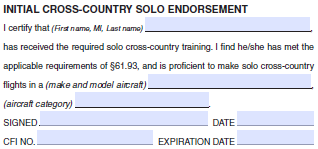 Cross Country Solo Endorsement	Required for every solo cross-country confirming the instructor has reviewed flight planning and 	route and make and model. You can also place limitations on the endorsement such as: Instructors Knowledge and ConsentCrosswind LimitationsCeiling and Visibility Limitations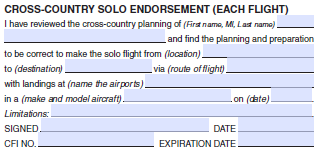 An authorized instructor may not permit a student pilot to conduct a solo cross-country flight unless that instructor has:Determined that the student's cross-country planning is correct for the flight;Reviewed the current and forecast weather conditions and has determined that the flight can be completed under VFR;Determined that the student is proficient to conduct the flight safely;Determined that the student has the appropriate solo cross-country endorsement for the make and model of aircraft to be flown; andDetermined that the student's solo flight endorsement is current for the make and model aircraft to be flown.Flight Lesson 21 – Initial Cross Country (Solo)Objective: The student should pick an airport approximately 50nm from their home airport and look up the current and forecasted weather as well as any relevant NOTAMS and make a go/no go decision. The student should be able to fill out the nav log without assistance from the instructor and answer questions concerning the route, fuel requirements, and lost procedures.  Encourage the student to use flight following. Review  Proficient PreflightCross country flight planning Engine StartTaxiRadio CommunicationNormal or crosswind takeoffVFR navigationTracking a course with GPS or VORPattern entry proceduresNormal or crosswind approaches and landingsEngine ShutdownSecuring the aircraftInstructor Note: Give solo cross country endorsement prior to each solo cross country.Completion Standards: Altitude ±100 feet, Airspeed ±5 mph   NOTES: _______________________________________________________________________________________________________________________________________________________________________________________________________________________________________________________________Study Assignment for Next Lesson: Prepare for Next Solo Cross CountryLesson Completed Date ___________     Ground Time ______                     Lesson CompletedHobbs Out ________  Hobbs In ________  Flight Time ______  Tach ________  Landings _____Student Signature                                                                                              Printed        CFI Signature, Num, and Exp.                                                                          Printed        Flight Lesson 22 – Cross Country (Solo)Objective: The student should pick an airport approximately 50nm from their home airport and look up the current and forecasted weather as well as any relevant NOTAMS and make a go/no go decision. The student should be able to fill out the nav log without assistance from the instructor and answer questions concerning the route, fuel requirements, and lost procedures.  Encourage the student to use flight following.    Review  Proficient PreflightCross country flight planning Engine StartTaxiRadio CommunicationNormal or crosswind takeoffVFR navigationTracking a course with GPS or VORPattern entry proceduresNormal or crosswind approaches and landingsEngine ShutdownSecuring the aircraftInstructor Note: Give solo cross country endorsement prior to each solo cross country.Completion Standards:  Altitude ±100 feet, Airspeed ±5 mph      NOTES: ______________________________________________________________________________________________________________________________________________________________________________________________________________________________________________________________________________________________________________________________________________________________________________________________________________________________________________________________________________________________________________________________Study Assignment for Next Lesson: Prepare for Long Solo Cross Country Progress CheckLesson Completed Date ___________     Ground Time ______                     Lesson CompletedHobbs Out ________  Hobbs In ________  Flight Time ______  Tach ________  Landings _____Student Signature                                                                                              Printed        CFI Signature, Num, and Exp.                                                                          Printed        Pre Long Solo Cross Country Progress Check (Dual)Objective: The student should be able to gather all information relevant to their cross-country flight and present it to the instructor and fill out a nav log unassisted.  The student and instructor should set out on a cross-country as soon as instructor is satisfied with students performance give a diversion and return to home airport.    Review  Proficient VFR flight planningAircraft performance chartsAeronautical weather reportsCollision avoidanceFlight followingFuel burn and ETA calculationsLost proceduresDiversionsEmergency proceduresTraffic pattern proceduresWake turbulence precautionsAeronautical decision makingInstrument operationRadio communicationControl and maneuvering solely by reference to flight instruments Climbs at best angle and best rateTakeoff, approach, and landing proceduresShort-field, soft-field, and crosswind takeoffs, approaches, and landingsCompletion Standards: Altitude ±100 feet, Airspeed ±5 mph, unassisted takeoffs and landings  NOTES: __________________________________________________________________________________________________________________________________________________________________________Study Assignment for Next Lesson: N/A if same day as LSCC. If not, prepare for LSCC.Lesson Completed Date ___________     Ground Time ______                     Lesson CompletedHobbs Out ________  Hobbs In ________  Flight Time ______  Tach ________  Landings _____Student Signature                                                                                              Printed        CFI Signature, Num, and Exp.                                                                          Printed        Flight Lesson 23 – Long Cross Country (Solo)Objective: The student should pick a route that is 150nm total distance and includes a leg that is at least 50nm, with three takeoffs and landings to a full-stop.  Have the student look up the current and forecasted weather as well as any relevant NOTAMS and make a go/no go decision. The student should be able to fill out the nav log without assistance from the instructor and answer questions concerning the route, fuel requirements, and lost procedures.  The student should use flight following on any legs over 50nm.        Review  Proficient PreflightCross country flight planning Engine StartTaxiRadio CommunicationFlight followingNormal or crosswind takeoffVFR navigationTracking a course with GPS or VORPattern entry proceduresNormal or crosswind approaches and landingsEngine ShutdownSecuring the aircraftInstructor Note: Give solo cross country endorsement prior to each solo cross country.Completion Standards:  Altitude ±100 feet, Airspeed ±5 mph  NOTES: ____________________________________________________________________________________________________________________________________________________________________________________________________________________________________________________________________________________________________________________________________________________Study Assignment for Next Lesson: Begin Review Oral Exam Guide & Maneuvers for next flight.Lesson Completed Date ___________     Ground Time ______                     Lesson CompletedHobbs Out ________  Hobbs In ________  Flight Time ______  Tach ________  Landings _____Student Signature                                                                                              Printed        CFI Signature, Num, and Exp.                                                                          Printed        Flight Lesson 24 – Maneuvers and Practical Test Review (Dual)Objective: The instructor should run through all the maneuvers required for the private pilot checkride and use this time to address any deficient areas in preparation for the checkride.    Review  Proficient PreflightEngine StartTaxiRadio CommunicationShort field and soft field takeoffsClearing proceduresCollision avoidanceGround reference maneuversEmergency proceduresStalls, power on and power offSteep turnsSlow flightConstant airspeed climbs and descentsShort field and soft field landingsGo aroundsEngine ShutdownSecuring the aircraftCompletion Standards:    Altitude ±100 feet, Airspeed ±5 mph, unassisted takeoffs and landings, landings within 200’ of specified point and on centerline.   NOTES: ____________________________________________________________________________________________________________________________________________________________________________________________________________________________________________________________________________________________________________________________________________________Study Assignment for Next Lesson: Prepare for Checkride Prep/Final Progress CheckLesson Completed Date ___________     Ground Time ______                     Lesson CompletedHobbs Out ________  Hobbs In ________  Flight Time ______  Tach ________  Landings _____Student Signature                                                                                              Printed        CFI Signature, Num, and Exp.                                                                          Printed        Flight Lesson 25 – Maneuvers Practice (Dual or Solo)Objective: The instructor should rub through all the maneuvers required for the private pilot checkride and use this time to address any deficient areas in preparation for the checkride. If the instructor is satisfied with the students performance from the previous flight this flight can be completed solo.     Review  Proficient PreflightEngine StartTaxiRadio CommunicationShort field and soft field takeoffsClearing proceduresCollision avoidanceGround reference maneuversEmergency proceduresSteep turnsSlow flightConstant airspeed climbs and descentsShort field and soft field landingsGo aroundsEngine ShutdownSecuring the aircraftCompletion Standards:    Altitude ±100 feet, Airspeed ±5 mph, unassisted takeoffs and landings   NOTES: ____________________________________________________________________________________________________________________________________________________________________________________________________________________________________________________________________________________________________________________________________________________Study Assignment for Next Lesson: Prepare for Checkride PrepLesson Completed Date ___________     Ground Time ______                     Lesson CompletedHobbs Out ________  Hobbs In ________  Flight Time ______  Tach ________  Landings _____Student Signature                                                                                              Printed        CFI Signature, Num, and Exp.                                                                          Printed        Final Progress Check (Dual)Objective: The student will fly a simulated checkride for the instructor as if the instructor was the DPE.    Review  Proficient                                                                    Review  ProficientSimulated oral examRequired pilot documentsRegulationsWeather briefingWeight and balanceAircraft airworthinessCross country flight planningPreflightStartupTaxiChecklist usageRunupNormal or crosswind takeoffTime and fuel to checkpointDiversionsCollision avoidanceCockpit managementClearing turnsSteep turnsStalls Power on, power offStall 20 degree bankGround reference maneuversEngine failureEmergency proceduresRadio CommunicationShort field LandingSoft field landingShort field takeoff Soft field takeoffAeronautical decision makingGo aroundEngine ShutdownSecuring the aircraftCompletion Standards: Private pilot ACS standards on all maneuvers   NOTES: ____________________________________________________________________________________________________________________________________________________________________________________________________________________________________________________________________________________________________________________________________________________Study Assignment for Next Lesson: Prepare for CheckrideLesson Completed Date ___________     Ground Time ______                     Lesson CompletedHobbs Out ________  Hobbs In ________  Flight Time ______  Tach ________  Landings _____Student Signature                                                                                              Printed        CFI Signature, Num, and Exp.                                                                          Printed       Endorsements Required for the CheckrideThese endorsements are specifically required for the checkride. Practical Test Endorsement – Certifies you’re ready for the checkride 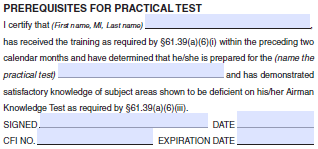 Recent  Training  Endorsement  –  Certifies  you  have  the  3 hours  of  dual  in  the  last  2  months. 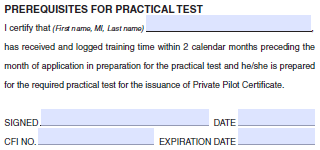 Knowledge  Test  Deficient  Areas  Endorsement  –  Certifies  your  instructor  has  gone  back and reviewed missed test questions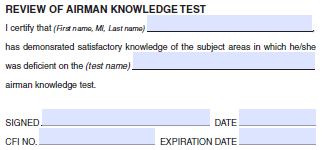 ACS StandardsNormal takeoff and landing - Maintain Vy +/- 10 knots, touchdown within 400ft of selected point on centerlinePerformance takeoffs - Maintain Vy/Vx +10/-5 knots, touchdown within 200ft of selected point on centerlineSteep Turns – Alt. ±100ft, airspeed ±10 knots, Bank ±5o, rollout ±10oGround Reference Maneuvers -  Alt. ±100ft, airspeed ±10 knotsSlow Flight – Alt. ±100ft, heading ±10o, airspeed +10/-0 knots, specified bank ±10oInstrument Maneuvers – Alt. ±200ft, heading ±10o, airspeed ±10 knotsSpecial Emphasis AreasPositive aircraft control – You are demonstrating that you are flying the airplane; the airplane shouldn’t be flying you.  Another example is that you shouldn’t be ‘behind the airplane’.Positive exchange of the flight controls procedure  – Use of the three-way voice handshake ‘You have the controls’ and visual check.Stall/spin awareness – Demonstrating knowledge of the conditions that lead to stalls and spin, as well the proper recovery procedure.Collision avoidance – Using clearing turns before maneuvers, pattern visual scans before entering runways, raising the wing in a high-wing airplane before turns, looking left and right before entering a taxiway and call-outs, i.e. ‘Clear Left’.Wake turbulence avoidance – You need to demonstrate that you understand the risk of wake turbulence, the procedures to use when departing or arriving behind heavier aircraft, or when crossing behind a heavier aircraft enroute.LAHSO – Land and hold short operations.  You need to know the requirements to accept a LAHSO clearance, the phraseology ATC will use, and your responsibilities once you have accepted a LAHSO clearance.  You also need to know that you do not have to accept a LAHSO clearance.   This is a special emphasis item as student and novice pilots are susceptible to runway incursions related to this operation as they are either unfamiliar with the operation and the runway’s allowable landing distance, or they do not understand that do not have to accept the ATC clearance.  Review section 4-3-11 in the AIM.Runway incursion avoidance – This has been a hot topic for a few years now, and GA pilots are one of the largest violators of runway hold short instructions, either due to lack of situation awareness, distraction, or unfamiliarity with complex fields.  Read the appendix to the Pilot’s Handbook of Aeronautical Knowledge that was published to improve safety and reduce runway incursions.CFIT – Controlled flight into terrain.  Demonstrating importance of always knowing about terrain and obstructions along flight path, and risk of inadvertent or continued flight into IMC.ADM and risk management – This is such an important area that it has its own detailed section in the ACS Wire strike avoidance – While this is a higher risk for helicopter and aerial application operations, every flight involves at least two close encounters with the ground. You need to discuss how you will assess the risk of wires anytime you are flying at less than 1,000 AGL. Checklist usage – This is already called out in an earlier section in the ACS, but again its emphasized that you need to demonstrate consistent use of the checklist for all operations. Be prepared to discuss your strategy for using a checklist and how to avoid distractions when using a checklist.Temporary flight restrictions (TFRs) – If your response is other than ‘I check for TFRs before every flight’ you’re likely to in the hot seat. Know how and where to obtain TFR information, the different types of TFRs, and how to interpret the TFR NOTAM to ensure that you can comply with its requirements. Special use airspace (SUA) – Whether its a MOA, alert area, warning area, restricted area, prohibited area, or a TFR, you need to know how to identify it on a chart, the risks and restrictions associated with it, and best practices or procedures when flying through these types of SUAs.Aviation security – Since 9/11, security has had an increasing emphasis. As general aviation pilots, we all share the responsibility to ensure the security of our airports and operations. Complete the General Aviation Security course from AOPA to learn best practices for security.Single-Pilot Resource Management (SRM) – This is such an important area that it has its own detailed section in the ACS.